DECLARATORIA DE INEXISTENCIA Y NO COMPETENCIA DE INFORMACIÓN OFICIOSALA ALCALDIA MUNICIPAL DE TONACATEPEQUE, DEPARTAMENTO DE SAN SALVADOR; COMUNICA A LA POBLACIÓN EN GENERAL, LO SIGUIENTE:Que, en el marco del cumplimiento de la Ley de Acceso a la Información Pública, todas las instituciones del Estado, estamos obligadas a poner a disposición de los usuarios, la información que se genera, gestiona o administra, como resultado del quehacer diario de la administración pública;Que de conformidad a las letras a) y j) del artículo 50 de la LAIP y el artículo 11 del Reglamento de la LAIP, le corresponde propiciar que la municipalidad actualice la información oficiosa.En este contexto, se determina que de conformidad a lo señalado en el Art. 10 N° 21 de la LAIP, y que literalmente expresa: "Los mecanismos de participación ciudadana y rendición de cuentas existentes en el ámbito de competencia de cada institución, de las modalidades y resultados del uso de dichos mecanismos". Por lo anterior, los mecanismos de participación ciudadana y rendición de cuentas, son de carácter inexistente dentro de nuestra municipalidad. No obstante que, en caso de darse, se publicará para su consulta, de una manera oportuna y veraz.No habiendo más que hacer constar, y para constancia firmo y sello la presente declaratoria de inexistencia y no competencia. En la ciudad de Tonacatepeque, a los doce días del mes enero de  del año dos mil veinticuatro. 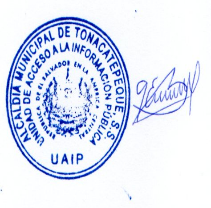 Gilda Eugenia Moncada FuentesOficial de Información